CCSO23A05 - Attachment 5 - RM1043.8 Order Form Call-Off Ref: RM1043.8 Crown Copyright 2022 Attachment 5 - RM1043.8 Order Form Order Form Call-Off Reference: CCSO23A05 Call-Off Title: National Cyber Strategy Dashboard Call-Off Contract Description: This procurement is for the continued development of a  performance dashboard underpinning the delivery of the National Cyber Strategy 2022  (NCS). The performance dashboard is integral to strategic delivery monitoring and enables  reporting on the progress of the strategy. The Buyer: Cabinet Office REDACTED FOIA Section 40, Personal Information The Supplier: Content+Cloud Limited REDACTED FOIA Section 40, Personal Information Framework Ref: RM1043.8 Digital Outcomes 6 Project Version: v2.0 Model Version: v3.8 CCSO23A05 - Attachment 5 - RM1043.8 Order Form Call-Off Ref: RM1043.8 Crown Copyright 2022 Applicable Framework Contract This Order Form is for the provision of the Call-Off Deliverables and dated 22nd December  2023. It’s issued under the Framework Contract with the reference number RM1043.8 for the  provision of Digital Outcomes Deliverables. The Parties intend that this Call-Off Contract will not, except for the first Statement of Work  which shall be executed at the same time that the Call-Off Contract is executed, oblige the  Buyer to buy or the Supplier to supply Deliverables. The Parties agree that when a Buyer seeks further Deliverables from the Supplier under the  Call-Off Contract, the Buyer and Supplier will agree and execute a further Statement of Work  (in the form of the template set out in Annex 1 to this Framework Schedule 6 (Order Form  Template, Statement of Work Template and Call-Off Schedules). Upon the execution of each Statement of Work it shall become incorporated into the Buyer  and Supplier’s Call-Off Contract. Call-Off Lot Lot 1 Digital Outcomes. Call-Off Incorporated Terms The following documents are incorporated into this Call-Off Contract. Where numbers are  missing we are not using those schedules. If the documents conflict, the following order of  precedence applies: 1 This Order Form includes the Call-Off Special Terms and Call-Off Special Schedules. 2 Joint Schedule 1 (Definitions) RM1043.8 3 Framework Special Terms 4 The following Schedules in equal order of precedence: ● Joint Schedules for RM1043.8 o Joint Schedule 2 (Variation Form) o Joint Schedule 3 (Insurance Requirements) o Joint Schedule 4 (Commercially Sensitive Information) o Joint Schedule 6 (Key Subcontractors) o Joint Schedule 7 (Financial Difficulties)-NOT USED o Joint Schedule 8 (Guarantee)-NOT USED o Joint Schedule 10 (Rectification Plan) o Joint Schedule 11 (Processing Data) RM1043.8 o Joint Schedule 12 (Supply Chain Visibility)-NOT USEDFramework Ref: RM1043.8 Digital Outcomes 6 Project Version: v2.0 Model Version: v3.8 CCSO23A05 - Attachment 5 - RM1043.8 Order Form Call-Off Ref: RM1043.8 Crown Copyright 2022 ● Call-Off Schedules for RM1043.8 o Call-Off Schedule 1 (Transparency Reports) o Call-Off Schedule 2 (Staff Transfer)-NOT USED o Call-Off Schedule 3 (Continuous Improvement) o Call-Off Schedule 5 (Pricing Details and Expenses Policy) o Call-Off Schedule 6 (Intellectual Property Rights and Additional Terms on  Digital Deliverables) o Call-Off Schedule 7 (Key Supplier Staff) o Call-Off Schedule 8 (Business Continuity and Disaster Recovery)-NOT USED o Call-Off Schedule 9 (Security Management Developer) o Call-Off Schedule 10 (Exit Management) o Call-Off Schedule 12 (Clustering)-NOT USED o Call-Off Schedule 13 (Implementation Plan and Testing) o Call-Off Schedule 14 (Service Levels and Balanced Scorecard)-NOT USED o Call-Off Schedule 15 (Call-Off Contract Management)-NOT USED o Call-Off Schedule 16 (Benchmarking)-NOT USED o Call-Off Schedule 17 (MOD Terms)-NOT USED o Call-Off Schedule 18 (Background Checks)-NOT USED o Call-Off Schedule 19 (Scottish Law)-NOT USED o Call-Off Schedule 20 (Call-Off Specification) o Call-Off Schedule 21 (Northern Ireland Law)-NOT USED o Call-Off Schedule 23 (HMRC Terms)-NOT USED o Call-Off Schedule 25 (Ethical Walls Agreement)-NOT USED o Call-Off Schedule 26 (Cyber Essentials Scheme)-NOT USED 5 CCS Core Terms (version 3.0.11) 6 Joint Schedule 5 (Corporate Social Responsibility) RM1043.8 7 Call-Off Schedule 4 (Call-Off Tender) as long as any parts of the Call-Off Tender that  offer a better commercial position for the Buyer (as decided by the Buyer) take  precedence over the documents above. No other Supplier terms are part of the Call-Off Contract. That includes any terms written on  the back of, added to this Order Form, or presented at the time of delivery. Call-Off Special Terms - NOT USED Call-Off Start Date: 22nd December 2023 Call-Off Expiry Date: 21st December 2025 Call-Off Initial Period: 2 (two) years Call-Off Optional Extension Period: 12 (twelve) months Framework Ref: RM1043.8 Digital Outcomes 6 Project Version: v2.0 Model Version: v3.8 CCSO23A05 - Attachment 5 - RM1043.8 Order Form Call-Off Ref: RM1043.8 Crown Copyright 2022 Minimum Notice Period for Extensions: One (1) month Call-Off Contract Value: REDACTED FOIA Section 43, Commercial InterestsCall-Off Deliverables See details in Call-Off Schedule 20 (Call-Off Specification) Warranty Period The Supplier shall provide digital and Software Deliverables with a minimum warranty of 90  days. Buyer’s Standards From the Start Date of this Call-Off Contract, the Supplier shall comply with the relevant (and  current as of the Call-Off Start Date) Standards referred to in Framework Schedule 1  (Specification). The Buyer requires the Supplier to comply with the following additional  Standards for this Call-Off Contract: Not applicable Cyber Essentials Scheme The Buyer requires the Supplier, in accordance with Call-Off Schedule 26 (Cyber Essentials  Scheme) to provide a Cyber Essentials Plus Certificate prior to commencing the provision of  any Deliverables under this Call-Off Contract. Maximum Liability The limitation of liability for this Call-Off Contract is stated in Clause 11.2 of the Core Terms  as amended by the Framework Award Form Special Terms. The Estimated Year 1 Charges used to calculate liability in the first Contract Year is  REDACTED FOIA Section 43, Commercial Interests Call-Off Charges Capped Time and Materials (CTM) Where non-UK Supplier Staff (including Subcontractors) are used to provide any element of  the Deliverables under this Call-Off Contract, the applicable rate card(s) shall be  incorporated into Call-Off Schedule 5 (Pricing Details and Expenses Policy) and the Supplier  shall, under each SOW, charge the Buyer a rate no greater than those set out in the  applicable rate card for the Supplier Staff undertaking that element of work on the  Deliverables. Reimbursable Expenses Any expenses must be included in the day rates recorded in attachment 4.Framework Ref: RM1043.8 Digital Outcomes 6 Project Version: v2.0 Model Version: v3.8 CCSO23A05 - Attachment 5 - RM1043.8 Order Form Call-Off Ref: RM1043.8 Crown Copyright 2022 Payment Method BACS.  Buyer’s Invoice Address REDACTED FOIA Section 43, Commercial Interests Buyer’s Authorised Representative REDACTED FOIA Section 40, Personal Information Buyer’s Environmental Policy Not applicable. Buyer’s Security Policy Appended at Call-Off Schedule 9 (Security). Supplier’s Authorised Representative REDACTED FOIA Section 40, Personal InformationSupplier’s Contract Manager REDACTED FOIA Section 40, Personal InformationProgress Report Frequency Quarterly on the first Working Day of each calendar month. Progress Meeting Frequency Quarterly on the first Working Day of each calendar month. Key Staff Team Leader, REDACTED FOIA Section 40, Personal InformationData Scientist, REDACTED FOIA Section 40, Personal InformationDeveloper and Engineer, REDACTED FOIA Section 40, Personal InformationPerformance Analyst, REDACTED FOIA Section 40, Personal Information Key Subcontractor(s) N/aFramework Ref: RM1043.8 Digital Outcomes 6 Project Version: v2.0 Model Version: v3.8 CCSO23A05 - Attachment 5 - RM1043.8 Order Form Call-Off Ref: RM1043.8 Crown Copyright 2022 Commercially Sensitive Information The Supplier’s technical submission and commercial proposal. Balanced Scorecard Not applicable. Additional Insurances Not applicable. Guarantee Not applicable. Social Value Commitment The Supplier agrees, in providing the Deliverables and performing its obligations under the  Call-Off Contract, that it will comply with the social value commitments in Call-Off Schedule  4 (Call-Off Tender) Statement of Works During the Call-Off Contract Period, the Buyer and Supplier may agree and execute  completed Statement of Works. Upon execution of a Statement of Work the provisions  detailed therein shall be incorporated into the Call-Off Contract to which this Order Form  relates. For and on behalf of the Supplier: REDACTED FOIA Section 40, Personal InformationFor and on behalf of the Buyer: REDACTED FOIA Section 40, Personal InformationFramework Ref: RM1043.8 Digital Outcomes 6 Project Version: v2.0 Model Version: v3.8 CCSO23A05 - Attachment 5 - RM1043.8 Order Form Call-Off Ref: RM1043.8 Crown Copyright 2022 Framework Ref: RM1043.8 Digital Outcomes 6 Project Version: v2.0 Model Version: v3.8CCSO23A05 - Attachment 5 - RM1043.8 Order Form Call-Off Ref: RM1043.8 Crown Copyright 2022 Annex 1 (Statement of Work) 1 SOW Deliverables Outcome Description: Annex 2 (Data Processing) - Refer to join schedule 11 Framework Ref: RM1043.8 Digital Outcomes 6 Project Version: v2.0 Model Version: v3.8 CCSO23A05 Attachment 5 - RM1043.8 Order Form (2) (002) Final Audit Report 2023-12-15 "CCSO23A05 Attachment 5 - RM1043.8 Order Form (2) (002)"  History Document created by REDACTED FOIA Section 43, Commercial Interests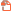 Document emailed to REDACTED FOIA Section 43, Commercial Interests 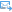 Email viewed by REDACTED FOIA Section 43, Commercial InterestsSigner REDACTED FOIA Section 43, Commercial Interests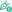 Document e-signed by REDACTED FOIA Section 43, Commercial InterestsAgreement completed. 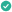 2023-12-15 - 11:02:27 AM GMT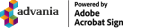 Milestone Ref Milestone Description Acceptance Criteria Due DateMS01 A more automated reporting and  dashboard process that is more resilient  and easier to sustain in the long-term. To be confirmed during  contract inception phaseTo be  confirmed  during  contract  inception  phaseMS02 Dashboard products that enables the  tracking of progress against the  outcomes of the National Cyber  Strategy for the Q3 23/24 performance  returnsTo be confirmed during  contract inception phaseTo be  confirmed  during  contract  inception  phaseMS03 REDACTED FOIA Section 43, Commercial InterestsTo be confirmed during  contract inception phaseTo be confirmed  during  contract  inception  phaseMS04 Training and engagement has upskilled the pillar groups and NSS cyber team to  be adept at using the dashboard and its  data visualisations capabilitiesTo be confirmed during  contract inception phaseTo be  confirmed  during  contract  inception  phaseMS05 On-going technical backstopping  support to update the dashboard every  six months. To be confirmed during  contract inception phaseTo be  confirmed  during  contract  inception  phaseCreated: 2023-12-15 By: REDACTED FOIA Section 40, Personal Information Status: Signed Transaction ID:REDACTED FOIA Section 43, Commercial Interests